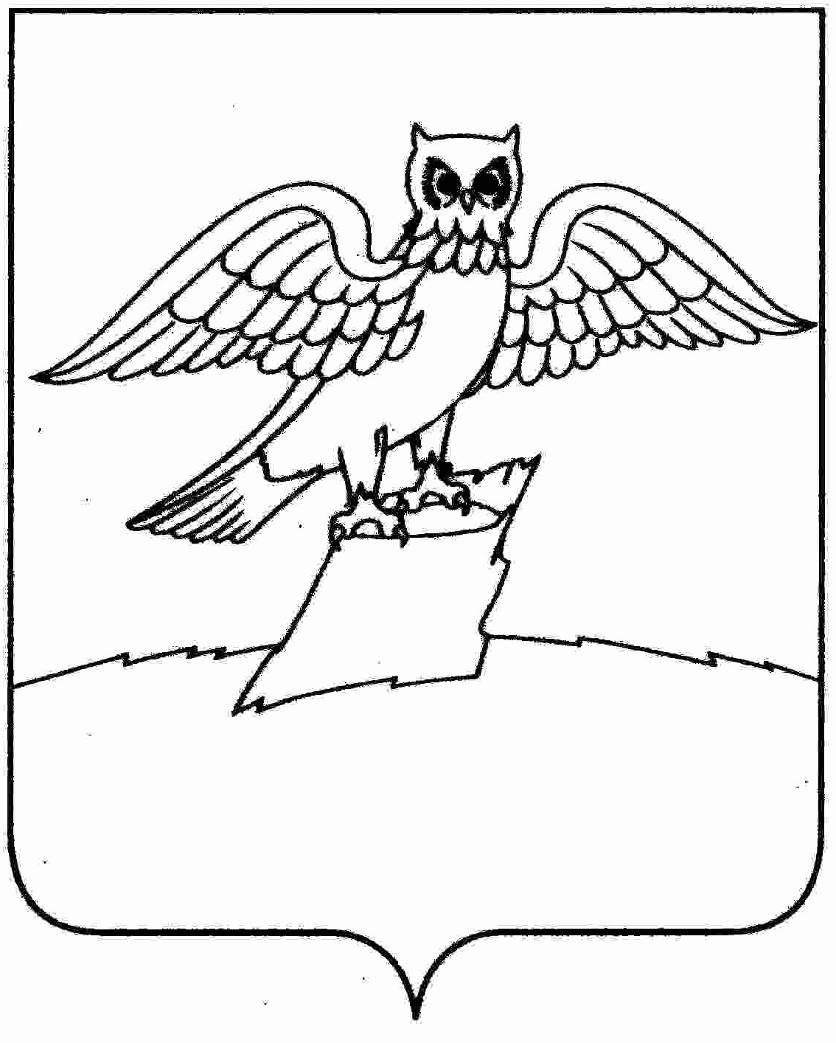 АДМИНИСТРАЦИЯ ГОРОДА  КИРЖАЧКИРЖАЧСКОГО РАЙОНАП О С Т А Н О В Л Е Н И Е         25.06.2024                                                                                          № _551__        Об утверждении Положения о  порядке и сроках применения взысканий к  муниципальным служащим администрации города Киржач Киржачского района за несоблюдение ограничений и запретов, требований о предотвращении или об урегулировании конфликта интересов и неисполнение обязанностей, установленных в целях противодействия коррупцииВ целях реализации статьи 27.1 Федерального закона от 02.03.2007   № 25-ФЗ «О муниципальной службе в Российской Федерации», Федерального закона от 25.12.2008 № 273-ФЗ «О противодействии коррупции» и на основании Устава муниципального образования город Киржач Киржачского района ПОСТАНОВЛЯЮ:1. Утвердить Положение о порядке и сроках применения взысканий к муниципальным служащим администрации города Киржач Киржачского района за несоблюдение ограничений и запретов, требований о предотвращении или об урегулировании конфликта интересов и неисполнение обязанностей, установленных в целях противодействия коррупции, согласно приложению.2. Признать утратившим силу постановление главы городского поселения г. Киржач от 02.08.2012 № 422 «О порядке и сроках применения взысканий к муниципальным служащим администрации городского поселения г. Киржач за несоблюдение ограничений и запретов, требований о предотвращении или об урегулировании конфликта интересов и неисполнение обязанностей, установленных в целях противодействия коррупции».3. Настоящее постановление вступает в силу со дня его подписания.4. Настоящее постановление подлежит опубликованию на официальном сайте администрации города Киржач Киржачского района.5. Контроль за исполнением настоящего постановления возложить на отдел организационно-контрольной и кадровой работы.Временно исполняющий полномочия главы администрации                                                                М.Н. МошковаПриложениек постановлениюадминистрации города Киржач Киржачского районаот   25.06.2024   № _551__ПОЛОЖЕНИЕО ПОРЯДКЕ И СРОКАХ ПРИМЕНЕНИЯ ВЗЫСКАНИЙ К МУНИЦИПАЛЬНЫМ СЛУЖАЩИМ АДМИНИСТРАЦИИ ГОРОДА КИРЖАЧ КИРЖАЧСКОГО РАЙОНА ЗА НЕСОБЛЮДЕНИЕ ОГРАНИЧЕНИЙ И ЗАПРЕТОВ, ТРЕБОВАНИЙ О ПРЕДОТВРАЩЕНИИ ИЛИ ОБ УРЕГУЛИРОВАНИИ КОНФЛИКТА ИНТЕРЕСОВ И НЕИСПОЛНЕНИЕ ОБЯЗАННОСТЕЙ, УСТАНОВЛЕННЫХ В ЦЕЛЯХПРОТИВОДЕЙСТВИЯ КОРРУПЦИИ1. Взыскания за несоблюдение муниципальным служащим ограничений и запретов, требований о предотвращении или об урегулировании конфликта интересов и неисполнение обязанностей, установленных в целях противодействия коррупции, предусмотренные статьями 14.1, 15 и 27 Федерального закона от 02.03.2007 № 25-ФЗ «О муниципальной службе в Российской Федерации» (далее – взыскания за коррупционные правонарушения) и Федеральным законом от 25.12.2008 № 273-ФЗ «О противодействии коррупции», применяются в порядке и сроки, установленные настоящим Положением.2. Муниципальный служащий подлежит увольнению с муниципальной службы в связи с утратой доверия в случаях совершения правонарушений, установленных статьями 14.1 и 15 Федерального закона от 02.03.2007           № 25-ФЗ «О муниципальной службе в Российской Федерации»:- за непринятие мер по предотвращению или урегулированию конфликта интересов, если муниципальный служащий является стороной конфликта интересов;- за непринятие муниципальным служащим, являющимся представителем нанимателя, которому стало известно о возникновении у подчиненного ему муниципального служащего личной заинтересованности, которая приводит или может привести к конфликту интересов, мер по предотвращению или урегулированию конфликта интересов;- за непредставление сведений о доходах, об имуществе и обязательствах имущественного характера, а также о доходах, об имуществе и обязательствах имущественного характера своих супруги (супруга) и несовершеннолетних детей в случае, если представление таких сведений обязательно, либо представление заведомо недостоверных или неполных сведений.3. Перед применением взысканий за коррупционные правонарушения проводится проверка в соответствии с требованиями Закона Владимирской области от 30.05.2007 № 58-ОЗ «О муниципальной службе во Владимирской области».4. Взыскания, предусмотренные статьями 14.1, 15 и 27 Федерального закона от 02.03.2007 № 25-ФЗ «О муниципальной службе в Российской Федерации», применяются представителем нанимателя (работодателем) на основании:а) доклада специалиста по кадровой работе администрации муниципального образования город Киржач Киржачского района о результатах проверки;б) рекомендации комиссии по соблюдению требований к служебному поведению муниципальных служащих и урегулированию конфликта интересов (далее – комиссия), если доклад о результатах проверки направлялся в комиссию;в) доклада сотрудника, на которого возложена ответственность за профилактику коррупционных и иных правонарушений о совершении коррупционного правонарушения, в котором излагаются фактические обстоятельства его совершения, и письменного объяснения муниципального служащего только с его согласия и при условии признания им факта совершения коррупционного правонарушения (за исключением применения взыскания в виде увольнения в связи с утратой доверия);г) объяснений муниципального служащего;д) иных материалов.5. Взыскания применяются не позднее шести месяцев со дня поступления информации о совершении муниципальным служащим коррупционного правонарушения, не считая периодов временной нетрудоспособности муниципального служащего, нахождения его в отпуске, и не позднее трёх лет со дня совершения им коррупционного правонарушения. В указанные сроки не включается время производства по уголовному делу.6. При применении взысканий, предусмотренных статьями 14.1, 15 и 27 Федерального закона от 02.03.2007 № 25-ФЗ «О муниципальной службе в Российской Федерации», учитывается характер совершенного муниципальным служащим коррупционного правонарушения, его тяжесть, обстоятельства, при которых оно совершено, соблюдение муниципальным служащим других ограничений и запретов о предотвращении или об урегулировании конфликта интересов и исполнение им обязанностей, установленных в целях противодействия коррупции, а также предшествующие результаты исполнения муниципальным служащим своих должностных обязанностей.7. До применения взыскания, предусмотренного статьями 14.1, 15 и 27 Федерального закона от 02.03.2007 № 25-ФЗ «О муниципальной службе в Российской Федерации» у муниципального служащего работодателем истребуется письменное объяснение (объяснительная записка).Если  по истечении двух рабочих дней с момента, когда муниципальному служащему предложено представить письменное объяснение, указанное объяснение муниципальным служащим не представлено, то составляется акт о непредставлении муниципальным служащим запрошенного письменного объяснения, который должен содержать:1) дату и номер акта;2) время и место составления акта;3) фамилию, имя, отчество, должность муниципального служащего, в отношении которого поступила информация, являющаяся основанием для принятия решения о проведении проверки;4) дату, номер запроса, дату вручения указанного запроса муниципальному служащему;5) сведения о непредставлении письменного объяснения;6) подписи уполномоченного на составление акта должностного лица, а также двух муниципальных служащих, подтверждающих непредставление муниципальным служащим письменного объяснения.Непредставление муниципальным служащим объяснения не является препятствием для применения взыскания, предусмотренного статьями 14.1, 15 и 27 Федерального закона от 02.03.2007 № 25-ФЗ «О муниципальной службе в Российской Федерации».8. В акте о применении к муниципальному служащему взыскания в случае совершения им коррупционного правонарушения в качестве основания применения взыскания указывается часть 1 или 2 статьи 27.1 Федерального закона от 02.03.2007 № 25-ФЗ «О муниципальной службе в Российской Федерации».9. Копия акта о применении к муниципальному служащему взыскания с указанием коррупционного правонарушения и нормативных правовых актов, положения которых им нарушены, или об отказе в применении к муниципальному служащему такого взыскания с указанием мотивов вручается муниципальному служащему под расписку в течение пяти рабочих дней со дня издания соответствующего акта.10. Если муниципальный служащий отказывается от вручения ему копии акта о применении к нему взыскания или копии акта об отказе в применении к нему взыскания, уполномоченным должностным лицом не позднее одного рабочего дня со дня истечения срока, указанного в пункте 9 настоящего Положения, составляется акт, который должен содержать:1) дату и номер акта;2) время и место составления акта;3) фамилию, имя, отчество и должность муниципального служащего, в отношении которого принят правовой акт о применении к нему взыскания или копии акта об отказе в применении к нему взыскания;4) фиксацию факта отказа муниципального служащего от вручения ему копии соответствующего правового акта под расписку;5) подписи уполномоченного на составление акта должностного лица, а также двух муниципальных служащих, подтверждающих отказ муниципального служащего от вручения ему копии соответствующего правового акта под расписку.11. Муниципальный служащий вправе обжаловать правовой акт о применении взыскания, предусмотренного статьями 14.1, 15 и 27 Федерального закона от 02.03.2007 № 25-ФЗ «О муниципальной службе в Российской Федерации».12. Сведения о применении к лицу взыскания в виде увольнения (освобождения от должности) в связи с утратой доверия за совершение коррупционного правонарушения, за исключением сведений, составляющих государственную тайну, передаются в уполномоченный орган администрации Владимирской области для их включения в реестр лиц, уволенных в связи с утратой доверия.